Organizing Files (Nesting in Folders)
*Google Drive automatically SAVES. Saving to YOUR computer does NOTThree Important items in organizing files:The name (Name it something short and obvious to you, so you can find it later)The file extension or “suffix” after the dot (.) (it tells you the software type used)Put your files in folders to organize them*Directions: Look at the nested folders in your H drive. Use the word box of 12 files to put them in the folders that would best organize the assignments. Pay attention to the suffix to determine the type of file format was used. (For example “gif” is a picture) H:\ (The HOME fileserver on the GCSC network)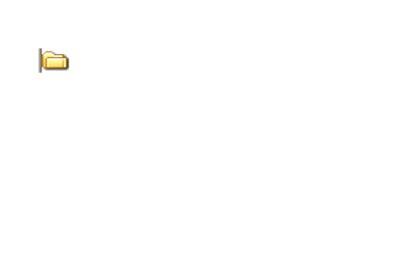 	 500462 (Your folder in that H drive fileserver)		 8th grade			BIT						 Vacation assignments and video____________________________________________________________________________________				 vacation pictures____________________________			 My Project (Cat)				 Cat PowerPoint____________________________				 Cat pictures and song____________________________________________________________________________________    		   English Holocaust Research Paper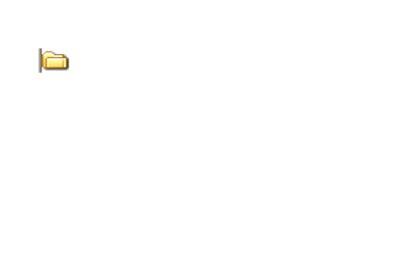 ____________________________________________________________________________________                   __________Works Cited.docx____Understanding File Names and ExtensionsCreating File names:Short and easily identified and unique (not doc1 or presentation1)Don’t use weird characters (///:), emoticons, or capital letters in your nameDon’t use the shortcut icon to save at school… Save as: Look for H:/Save your work often! (Some people take my word for it, and some people have to lose 40 minutes of work to get this one)File extensions: The extension tells you what kind of file it is or what program was used. Below are a list of extensions and a list of programs we use here at GMS. Match the correct extension with the program it stands for: (Use google if you need to)Standard 1&2 Vocabulary(Use WIDE Slide procedure: Word, Illustration, Definitions, Explanation, then share with others)Work out the “Bonus Bonus-A Final Puzzle” below and write the answer in the line provided. Copy EACH binary byte (ex.01000110), and write the letter it represents over it. (Remember, you need the ASCII number to do this, so have your converter handy.)>>>>>>>>>>>>>>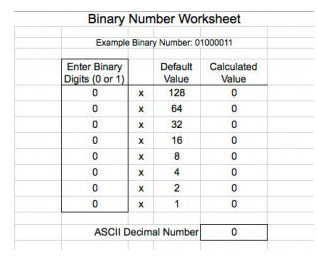 01000011 01101111 01100100 01100101   01101001 01110011   01010000 01101111 01100101 01110100 01110010 01111001Answer: ____________________________________________Seegrandcanyon.jpgCat1.jpgAnnefrank.jpgkittens.gifHolocaustcamp.gifHolocaust story.pptxcatisp.pptxWhattovisit.mp4catsong.mp3Travelbro.pubWorks Cited.docxvacationBudget.xlsx_____1. wmlp_____2. png_____3. pptx_____4. xlsx_____5. tmp_____6. Mp4_____7. pub_____8. gif_____9. pdf_____10. exe_____11. Psd (pse)_____12. wmv_____13. Docx_____14. Mp3_____15. sb_____16. py_____17. jpg_____18. rtfMicrosoft PublisherMicrosoft PowerPoint Animated Graphic FileGeneral music fileWindows media video fileWindows MovieMakerPortable Network Graphic48-bitPhotoshop Microsoft Excel spreadsheetInternet picture formatExecutable file (installs)Portable Document formatSmall basic programmingMicrosoft Word DocumentWindowsMedia player video fileRich Text file (Notepad)Temporary file Python file1. Windows OS:2. Hard Drive:3. Computer Folder:Draw icon for this, and then explain4. Computer Files:5. Dialog Box:6. Computer View Menu:Show us the icon for this, and then please list several ways to look at a file, and what is available.7. Fileserver:(File Directory) H here8. Removable  or Flash drive:9. Google Drive:10. Cloud computing (ex: iCloud, Sky, dropbox)11. Binary (base 2)12. Bit13. Byte14. Encryption15. Network16: RAM drive